        ?АРАР                                                                          ПОСТАНОВЛЕНИЕ «24»  ғинуар 2022 й.	                      № 02/1                   от «24» января 2022 г.Об утверждении видов обязательных  работ и перечня организаций для исполнения  административных наказаний  на территориисельского поселения Абдуллинский сельсовет муниципального района Мечетлинский район Республики Башкортостан на 2022 год        Во   исполнение   статей   3.2,   части  2  статьи 32.12 КоАП Российской Федерации, ч.3 ст.4 Федерального  закона № 65-ФЗ от 08.06.2012 года «О внесении изменений в Кодекс Российской Федерации об административных правонарушениях и Федеральный закон «О собраниях, митингах, демонстрациях, шествиях и пикетированиях», в целях обеспечения исполнения административных наказаний в виде обязательных работ лицам,  которым назначено административное наказание в виде обязательных работ,  руководствуясь Уставом сельского поселения Абдуллинский сельсовет муниципального района Мечетлинский район Республики Башкортостан,                                                                      постановляю:                                                                                                                                                   Утвердить  Перечень видов обязательных работ, определенных для исполнения административного наказания в виде обязательных работ на территории сельского поселения Абдуллинский сельсовет муниципального района Мечетлинский район Республики Башкортостан (приложение № 1).  Утвердить Перечень  объектов,  определенных  для  исполнения  административного  наказания осужденными  к  обязательным  работам  на  территории  сельского поселения Абдуллинский сельсовет муниципального района Мечетлинский район Республики Башкортостан (приложение № 2).Обнародовать настоящее постановление на информационном стенде в здании администрации сельского поселения по адресу: 452555, Республика Башкортостан, Мечетлинский район, д.Абдуллино, ул. Ленина.96/1 и разместить в сети общего доступа «Интернет» на официальном сайте https://abdullino29sp.ru. Данное постановление вступает в силу с 24.01.2022 года.Контроль за выполнением настоящего постановления оставляю за собой.   Глава сельского поселения                                                       Р.Г.НусратуллинПриложение  №1«СОГЛАСОВАНО»                                                                                   «УТВЕРЖДАЮ»Начальник отдела                                                                           Глава сельского поселенияСтарший судебный пристав                                                          Абдуллинский сельсоветМечетлинского РО УФССП                                                          муниципального района                                                                                                          Мечетлинский район                                                                                                          Республики Башкортостан_________Шаяхметов И.Р.                                                                 _______Нусратуллин Р.Г.       «__»_________2022 г.                                                                        «    »                   2022 г.       Перечень 
видов обязательных работ, определенных для исполнения административного наказания в виде обязательных работ на территории сельского поселения Абдуллинский сельсовет муниципального района Мечетлинский район Республики Башкортостан на 2022 год1. Благоустройство, озеленение территории сельского поселения;2. Очистка территории сельского поселения от мусора; 3. Подсобные, погрузочно-разгрузочные работы;4. Земляные работы;5. Участие в строительстве дорог, прокладке водопроводных и других коммуникаций;6.  Участие в ремонте помещений;7.  Общестроительные работы;8.   Уборка производственных и служебных помещений;9.  Другие виды работ, не требующих предварительной профессиональной подготовки и имеющих социально полезную направленность.Приложение  №2«СОГЛАСОВАНО»                                                                                   «УТВЕРЖДАЮ»Начальник отдела                                                                          Глава сельского поселенияСтарший судебный пристав                                                         Абдуллинский сельсоветМечетлинского РО УФССП                                                         муниципального района                                                                                                         Мечетлинский район                                                                                                         Республики Башкортостан_____________Шаяхметов И.Р.                                                   _______Нусратуллин Р.Г..       «__»_________2022 г.                                                                   «    »                   2022 г.       Перечень
организаций, определенных для исполнения административного наказания  в виде обязательных работ на территории сельского поселения Абдуллинский сельсовет муниципального района Мечетлинский район Республики Башкортостан на 2022 годАдминистрация сельского поселения Абдуллинский сельсовет муниципального района Мечетлинский район Республики Башкортостан.БАШ?ОРТОСТАН РЕСПУБЛИКА№ЫМ»СЕТЛЕ РАЙОНЫМУНИЦИПАЛЬ РАЙОНЫНЫ*АБДУЛЛА АУЫЛСОВЕТЫ АУЫЛ БИЛ»М»№ЕХАКИМИ»ТЕ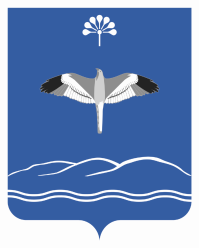 РЕСПУБЛИКА БАШКОРТОСТАНАДМИНИСТРАЦИЯСЕЛЬСКОГО ПОСЕЛЕНИЯАБДУЛЛИНСКИЙ СЕЛЬСОВЕТМУНИЦИПАЛЬНОГО РАЙОНАМЕЧЕТЛИНСКИЙ РАЙОН